Name:  		Last	First		MITelephone Number: 	     	           Student ID#: 		Address: 						Street	City		State		ZipMajor: 						  Graduation date: 				Email: 									  GPA: 		Internship preference: [  ] FALL [  ] SPRING [  ] SUMMER   Year: 			As of the end of last semester, how many credits have you completed at JALC? 		Have you identified an employer you would like to work with?		YES		NO	Company Name(s)I am interested in participating in an internship to (check all that apply):		[  ]    Practice the skills I have learned in the classroom.		[  ]    To increase my chances of being hired after graduation.		[  ]    Experience my chosen career field to see if it is a good fit.		[  ]    OtherWhat specific skills do you want to strengthen on your internship?What characteristics make you a good candidate for an internship?STUDENT INTERNSHIP AGREEMENT REQUIREMENTS (circle one per line)Y    N	I will complete this internship application and return it to the Faculty Supervisor.Y    N	I will remember that I am an ambassador of the school in all interactions with             employers.Y    N  I will act in accordance to professional work standards in all interactions with the 	Faculty Supervisor and potential internship employers. I will attend all            appointments and interviews on time. I will use proper business communication            style in all emails, letters, phone calls, and interviews. I will give adequate notice            to Faculty Supervisor and employer if unable to comply for any reason.Y    N	I will respond to all requests for information or interviews promptly the same day 	of the request.Y    N	I authorize the release of any information pertinent to the intern employment 	opportunity and process by the Faculty Supervisor and employer.Resume:  Attach a current typed resume to application.I understand and agree that enrollment in the internship program is subject to meeting the qualifications and requirements of the program; that space in the program is limited and the process of gaining an internship is competitive. Application does not guarantee an internship. I have read and agree to comply with all of the requirements of this program enumerated on this application.Student Applicant: 					  Date: 		*Return application and resume to the Faculty Supervisor.      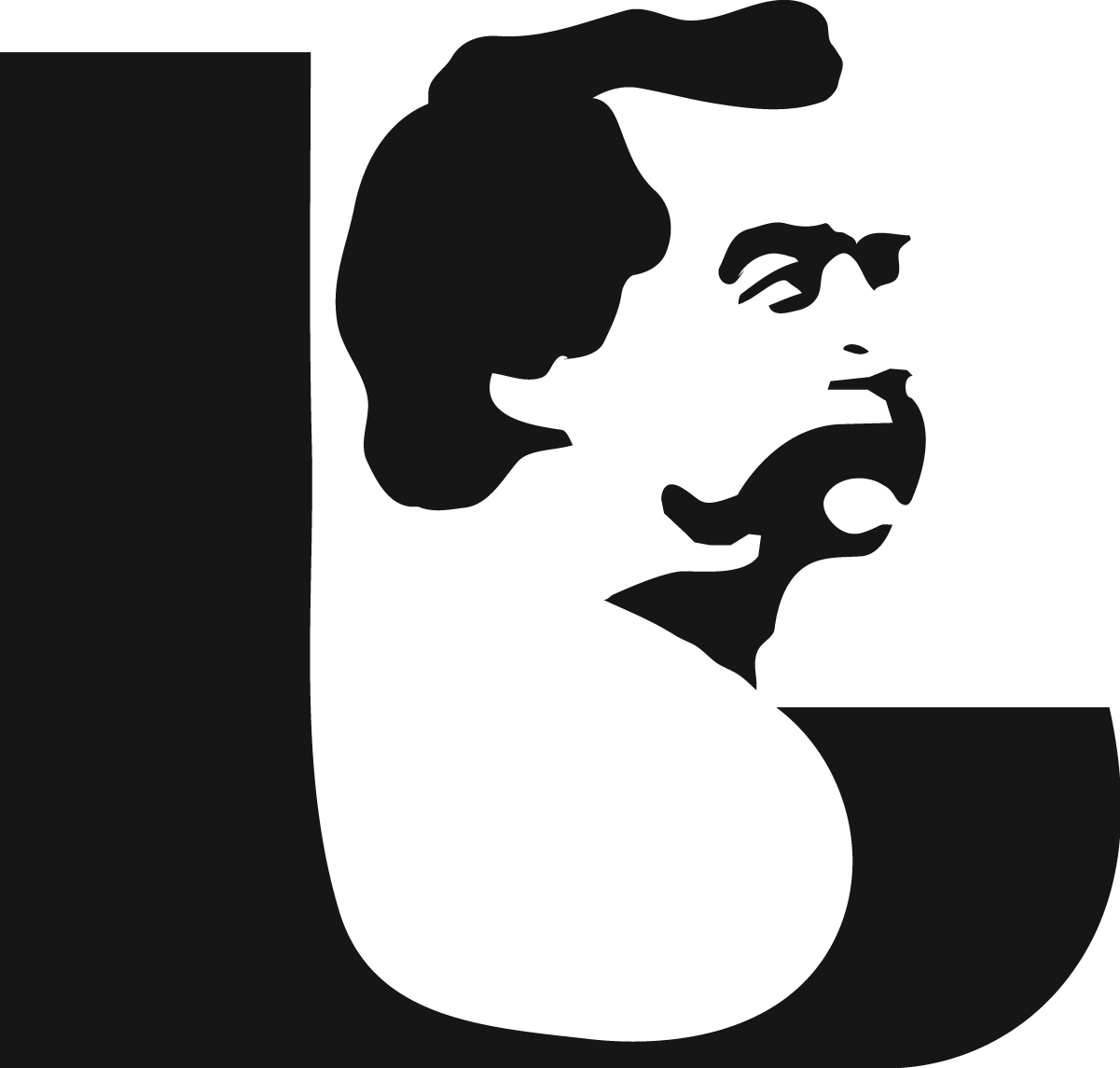 	John A. Logan College	Internship Application	Carterville, IL  62918